電動車いす集荷依頼状（FAX：042-660-7746）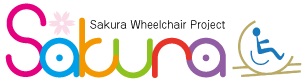 【お問い合わせ/ご連絡先】NPO法人　さくら車いすプロジェクト集荷担当全国自立生活センター協議会〒192-0046　東京都八王子市明神町4-11-11-1ＦTEL:042-660-7747 FAX:042-660-7746 お引取り先情報お引取り先情報お引取り先情報お引取り先情報会社名住所〒　　　－〒　　　－〒　　　－電話番号ＦＡＸメールアドレスご担当者氏名集荷希望日（＊複数候補日をご記入ください）（＊複数候補日をご記入ください）（＊複数候補日をご記入ください）お引取りする車いすの情報（種類、状態、サイズ、個数等）